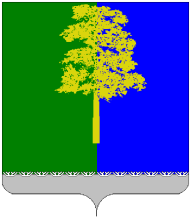 ХАНТЫ-МАНСИЙСКИЙ АВТОНОМНЫЙ ОКРУГ – ЮГРАДУМА КОНДИНСКОГО РАЙОНАРЕШЕНИЕОб утверждении Плана работы Думы Кондинского района на 1 квартал 2019 года В соответствии с решением Думы Кондинского района от 16 февраля 2016 года № 65 «Об утверждении Регламента работы Думы Кондинского района», пунктом 8 статьи 17 Устава Кондинского района, Дума Кондинского района решила:1. Утвердить План работы Думы Кондинского района на 1 квартал 2019 года (приложение).2. Настоящее решение разместить на официальном сайте органов местного самоуправления Кондинского района.3. Контроль за выполнением настоящего решения возложить                           на председателя Думы Кондинского района Р.В.Бринстера  в соответствии с их компетенцией.Председатель Думы Кондинского района			                   Р.В. Бринстер                                пгт. Междуреченский11 декабря  2018 года№470План работы Думы Кондинского района на 1 квартал 2019 года Приложение к решению Думы Кондинского района от 11.12.2018 № 470  №Содержание вопросаОрганы местного самоуправления, структурные подразделения органов местного самоуправления, ответственные за подготовку проектов МПАЯНВАРЬЯНВАРЬЯНВАРЬ1О внесении изменений в решение Думы Кондинского района «О бюджете муниципального образования Кондинский район на 2019 год и на плановый период 2020 и 2021 годов».Администрация Кондинского района (Комитет по финансам и налоговой политике администрации Кондинского района).2О внесении изменений в решение Думы Клндинского района от 15 сентября 2011 года №133 «Об утвердении положения о бюджетном процессе в муниципальном образовании Кондинский район» Администрация Кондинского района (Комитет по финансам и налоговой политике администрации Кондинского района).3Информация об исполнении протокольных поручений. Администрация Кондинского района (отдел по организации деятельности Думы Кондинского района юридическо-правового управления).4Объёмы жилищного строительства по всем программам на 2019 год.МУ «Управление капитального строительства  Кондинского района»ФЕВРАЛЬФЕВРАЛЬФЕВРАЛЬ1Об отчете постоянной мандатной комиссии Думы Кондинского района за 2018 год.Администрация Кондинского района (отдел по организации деятельности Думы Кондинского района юридическо-правового управления).2Об отчете постоянной комиссии по социальным вопросам и правопорядку Думы Кондинского района за 2018 год.Администрация Кондинского района (отдел по организации деятельности Думы Кондинского района юридическо-правового управления).3Об отчете постоянной комиссии по бюджету и экономике Думы Кондинского района за 2018 год.Администрация Кондинского района (отдел по организации деятельности Думы Кондинского района юридическо-правового управления).4Об отчете постоянной комиссии по вопросам промышленности, сельского хозяйства, связи, строительства, ЖКХ, бытового обслуживания, природных ресурсов и торговли Думы Кондинского района за 2018 года.Администрация Кондинского района (отдел по организации деятельности Думы Кондинского района юридическо-правового управления).5Об утверждении предложений о разграничении имущества, находящегося в собственности Кондинского района, передаваемого в собственность вновь образованным городским и сельским поселениям Кондинского района.Администрация Кондинского района (комитет по управлению муниципальным имуществом).6Об отчете о деятельности Контрольно-счетной палаты Кондинского района за второе полугодие 2018 года.Контрольно-счетная палата Кондинского района. 7Информация об исполнении протокольных поручений. Администрация Кондинского района (отдел по организации деятельности Думы Кондинского района юридическо-правового управления).МАРТМАРТМАРТ1О внесении изменений в решение Думы Кондинского района «О бюджете муниципального образования Кондинский район на 2019 год и на плановый период 2020 и 2021 годов».Администрация Кондинского района (Комитет по финансам и налоговой политике администрации Кондинского района).2О назначении публичных слушаний по проекту решения Думы Кондинского района «Об исполнении бюджета муниципального образования Кондинский район за 2018 год».Администрация Кондинского района (комитет по финансам и налоговой политике).  3Об утверждении предложений о разграничении имущества, находящегося в собственности Кондинского района, передаваемого в собственность вновь образованным городским и сельским поселениям Кондинского района.Администрация Кондинского района (комитет по управлению муниципальным имуществом).4Информация об исполнении муниципальных программ Кондинского районаАдминистрация Кондинского района (комитет экономического развития).5Об утверждении Плана работы Думы Кондинского района на 2 квартал 2019 года.Администрация Кондинского района (отдел по организации деятельности Думы Кондинского района юридическо-правового управления).6Информация об исполнении протокольных поручений. Администрация Кондинского района (отдел по организации деятельности Думы Кондинского района юридическо-правового управления).